Министерство науки и высшего образования
Российской ФедерацииФГАОУ ВО «Российский государственный 
профессионально-педагогический университет»ФГАОУ ВО «Уральский Федеральный университет им. первого ПрезидентаРоссии Б. Н. Ельцина»НОЦ профессионально-педагогического образования РГППУНаучный центр РАО РГППУКруглый столТема: «Традиции и инновации в развитии инженерного образования на Урале»» 24 апреля (среда)  2019 г.Екатеринбург, ул. Луначарского, 85 а  , 2 этаж, конференцзал.Овремени проведения круглого стола будет сообщено дополнительно.Круглый стол проводится в рамках 24-й Международной научно-практической конференцииИННОВАЦИИ В ПРОФЕССИОНАЛЬНОМ
И ПРОФЕССИОНАЛЬНО-ПЕДАГОГИЧЕСКОМ ОБРАЗОВАНИИВопросы для обсуждения:Где, как и чему учили уральских инженеров (история инженерного образования).Региональная специфика инженерного образования.Интеграция традиционных и инновационных подходов в инженерной педагогике.Непрерывность образования инженера как необходимое требование современного мира: life-long образование.Непрерывное развитие педагогического профессионализма преподавателя инженерных дисциплин.Промежуточные итоги и перспективы реализации комплексной программы "Уральская инженерная школа".Инженерные образовательные программы, реализуемые при непосредственном участии работодателей-ведущих предприятий региона: проектирование результатов обучения, создание базовых практик, проведение практик.Возможно участие в дистанционном формате.Материалы круглого стола будут опубликованы в сборнике материаловконференции «Инновации в профессиональном
и профессионально-педагогическом образовании» (если будут  представлены в соответствии с объявленными в информационном письме о конференции/прилагается/ требованиями).Для участия в работе круглого стола необходимо подать до 10 апреля 2019 года (для дистанционного формата – до 22 марта)  заявку на электронную почту:lyudmila.andryukhina@rsvpu.ru   ученому секретарю НЦ РАО РГППУ Андрюхиной Людмиле Михайловне.Форма заявки: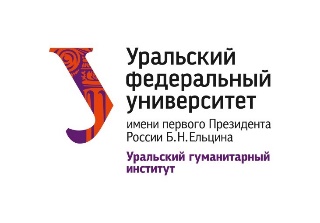 ФИО полностьюУченая степеньУченое званиеНазвание организацииДолжностьТема  выступленияФорма участияОчная / дистанционнаяE-mail